Здравствуйте дорогие студенты. Сегодня 22.10  мы продолжаем изучать тему «Центр тяжести» и попытаемся найти ответы на контрольные вопросы и решить задания, после изучения конспекта, а для этого нам потребуются геометрические характеристики профилей швеллеров и уголков по номерам, в задаче №7 швеллер №16, а уголок №10(найдите в таблицах). Сфотографируйте ответы и решения  и отправьте на почту ДЗ техникума dzntmsh@ mail.ru Успехов!  Суханов В.Г. Даже если у Вас что-то не получилось, все равно отправляйте, я увижу, что вы пытались.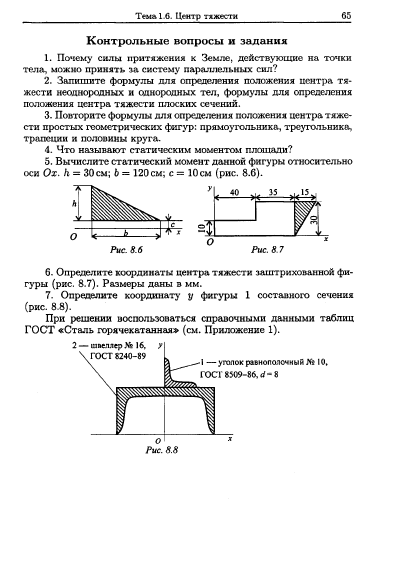 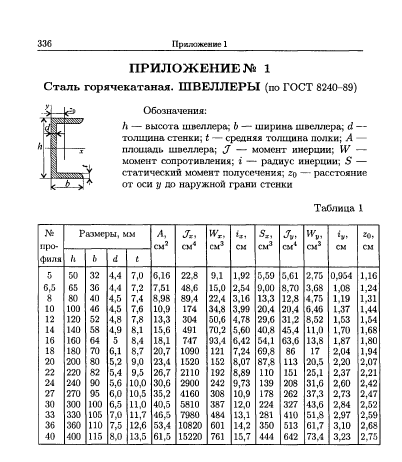 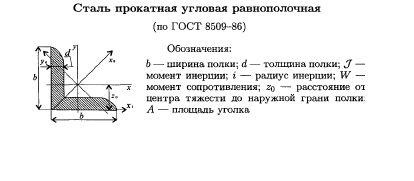 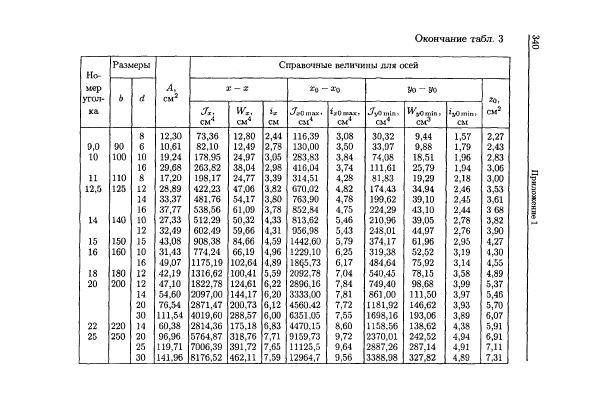 